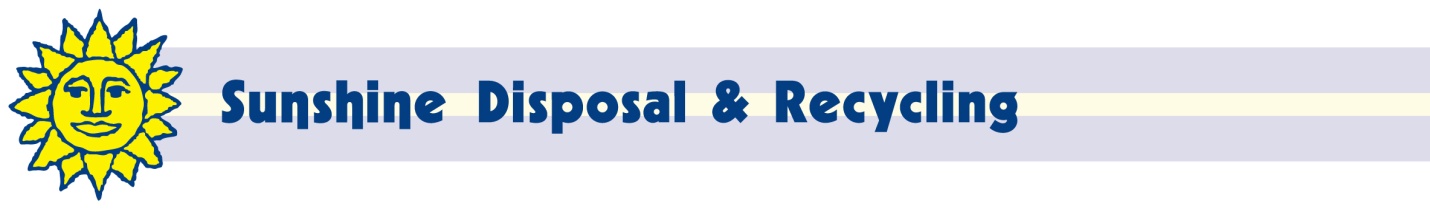 April 12, 2017Steven V. King, Executive Director and SecretaryWashington Utilities and Transportation CommissionPO Box 47250Olympia, WA 98504-4720Re: Docket TG-170248Dear Mr. King:Enclosed is a proposed revision to the above named Docket for Tariff 10.1 of Ada-Lin Waste Systems, Inc, d/b/a Sunshine Disposal & Recycling (G-104).This change adds the correct symbol to Item 230.If I can be of any further assistance, please contact me at 509-924-5678 x217 or               509-252-3500 (fax) or at johnl@sunshinedisposal.com.Respectfully,John LloydChief Financial Officer